ПРИМЕР ОЦЕНОЧНЫХ СРЕДСТВ ДЛЯ ОЦЕНКИ ПРОФЕССИОНАЛЬНОЙ КВАЛИФИКАЦИИ«Главный инженер проекта (специалист по организации строительства)», 7 уровень квалификации»МОСКВА 2017Состав примера оценочных средств1. Наименование квалификации и уровень квалификации…………………….....32. Номер квалификации…………………………………………………………..…33. Профессиональный стандарт или квалификационные требования, установленные федеральными законами и иными нормативными правовыми актами Российской Федерации…………………………………………………….34. Вид профессиональной деятельности…………………………………………...35. Спецификация заданий для теоретического этапа профессионального экзамена………………………………………………………………………………36. Спецификация заданий для практического этапа профессионального экзамена………………………………………………………………………………67. Материально-техническое обеспечение оценочных мероприятий………..…108. Кадровое обеспечение оценочных мероприятий………………………….…109. Требования безопасности к проведению оценочных мероприятий……….…1010. Задания для теоретического этапа профессионального экзамена…….……1111. Критерии оценки (ключи к заданиям), правила обработки результатов теоретического этапа профессионального экзамена и принятия решения о допуске (отказе в допуске) к практическому этапу профессионального  экзамена……………………………………………………………………….…….2512. Задания для практического этапа профессионального экзамена……………2913. Правила обработки результатов профессионального экзамена и принятия решения о соответствии квалификации соискателя требованиям к квалификации………………………………………………………………….……3814. Перечень нормативных правовых и иных документов, использованных при подготовке комплекта оценочных средств………………………………….……391. Наименование квалификации и уровень квалификации: Главный инженер проекта (специалист по организации строительства), 7 уровень квалификации(указываются в соответствии с профессиональным стандартом или квалификационными требованиями, установленными федеральными законами и иными нормативными правовыми актами Российской Федерации) 2. Номер квалификации: ______________________________________ (номер квалификации в реестре сведений о проведении независимой оценки квалификации) 3. Профессиональный стандарт или квалификационные требования, установленные федеральными законами и иными нормативными правовыми актами Российской Федерации: «Организатор строительного производства» , 16.025(наименование и код профессионального стандарта либо наименование и реквизиты документов, устанавливающих квалификационные требования)4. Вид профессиональной деятельности: организация строительного производства5. Спецификация заданий для теоретического этапа профессионального экзаменаОбщая информация по структуре заданий для теоретического этапа профессионального экзамена: количество заданий с выбором ответа: 73; количество заданий на установление последовательности: 2; время выполнения заданий для теоретического этапа экзамена: 1,5 часа.6. Спецификация заданий для практического этапа профессионального экзамена7. Материально-техническое обеспечение оценочных мероприятийа) материально-технические ресурсы для обеспечения теоретического этапа профессионального экзамена: помещение, площадью не менее 20м2, оборудованное мультимедийным проектором, компьютером, принтером, письменными столами, стульями; канцелярские принадлежности: ручки, карандаши, бумага формата А4.б) материально-технические ресурсы для обеспечения практического этапа профессионального экзамена: помещение, площадью не менее 20м2, оборудованное мультимедийным проектором, компьютером с установленным программным обеспечением Microsoft Office (Microsoft PowerPoint), принтером, письменными столами, стульями; канцелярские принадлежности: ручки, карандаши, бумага формата А4. 8. Кадровое обеспечение оценочных мероприятийЧленами Экспертной комиссии могут быть специалисты, имеющие высшее образование по направлению подготовки в области строительства и опыт работы по виду профессиональной деятельности «организация строительного производства» не менее 10 лет, и дополнительное профессиональное образование по вопросам проведения центром оценки квалификаций независимой оценки квалификации в форме профессионального экзамена. 9. Требования безопасности к проведению оценочных мероприятийНе установлены. 10. Задания для теоретического этапа профессионального экзамена1. Какой из перечисленных документов определяет состав проекта организации строительства?Постановление Правительства Российской Федерации от 16.02.2008г № 87 «О составе разделов проектной документации и требованиях к их содержанию».СП 48.13330.2011 Свод правил. Организация строительства. Актуализированная редакция СНиП 12-01-2004. СНиП 11-01-95 Инструкция о порядке разработки, согласования, утверждения и составе проектной документации на строительство предприятий, зданий и сооруженийГрадостроительный кодекс Российской Федерации от 29.12.2004 N 190-ФЗ2. Что из перечисленного является задачей входного контроля проектной документации?1. оценка решений и комплектности проектной документации2. анализ проектной и рабочей документации (комплектность, соответствие размеров и геодезической основы, наличие согласований и утверждений, ссылки на нормативные документы и др.)3. проверка достоверности расчетных параметров, комплектности документации3. В течение какого срока лицо, осуществляющее строительство, должно выполнить входной контроль проектной документации?1. 7 рабочих дней2. 14 рабочих дней3. срока, установленного в договоре4. срока, предусмотренного в проекте организации строительства5. срока, предусмотренного в проекте производства работ4. В составе какой документации разрабатывается проект организации строительства?1. проектной 2. рабочей 3. организационно-технологической4. исполнительной 5. В каком из перечисленных документов указываются границы строительной площадки?1. строительный генеральный план2. схема планировочной организации земельного участка3. градостроительный план земельного участка 6. Каким из перечисленных документов устанавливаются условия выполнения в процессе строительства требований законодательства об охране труда, окружающей среды и населения, а также возможность выполнения всех видов контроля, необходимого для оценки соответствия выполняемых работ требованиям проектной, нормативной документации и (или) условиям договора?1. проектом организации строительства2. проектом организации строительства и организационно-технологической документацией3. распоряжением представителя государственного строительного надзора4. проектом производства работ7. Уборку какой зоны, прилегающей к территории стройплощадки, должно обеспечить лицо, осуществляющее строительство?1. пятиметровой2. десятиметровой3. пятнадцатиметровой4. двадцатиметровой8. Имеет ли право подрядчик использовать в ходе осуществления работ материалы и оборудование, предоставленные заказчиком, или выполнять его указания, если это может привести к нарушению обязательных для сторон требований к охране окружающей среды и безопасности строительных работ?1. не имеет права2. имеет право3. имеет право, т.к. ответственность будет нести заказчик9. При какой температуре воздуха на рабочих местах работающие на открытом воздухе или в неотапливаемых помещениях должны быть обеспечены помещениями для обогрева?ниже 10°С ниже 5°Сниже 0°Сниже -5°С10. В чем и где необходимо хранить на строительных площадках горючие вещества? в закрытых металлических контейнерах в безопасном местев закрытых пластиковых контейнерах в местах минимального скопления рабочихв закрытых контейнерах в местах расположения противопожарного оборудованияв металлопластиковых контейнерах в местах производства работ11. Как часто должны осматриваться прорабом или мастером средства подмащивания, находящиеся в процессе эксплуатации?не реже чем через каждые 5 днейне реже чем через каждые 10 днейне реже чем через каждые 15 днейне реже чем 1 раз в месяц12. Какие ограничители должны устанавливаться на границах зон с постоянным присутствием опасных производственных факторов согласно Правилам по охране труда в строительстве?защитные ограждениясигнальные ограждениязнаки безопасности13. Как определяется нормативная потребность в материальных ресурсах в строительных организациях?1. по спецификациям в составе рабочей документации2. по фактическим замерам3. по заявкам подрядных организаций14. К чему могут привести необоснованные излишки материальных ресурсов?1. к замедлению оборачиваемости оборотных средств2. к созданию оптимального запаса материальных ресурсов по качеству, по количеству и ассортименту3. к улучшению финансового состояния предприятия15. Согласно Гражданскому кодексу РФ «обязанность по обеспечению строительства материалами, в том числе деталями и конструкциями, или оборудованием несет (1) , если договором строительного подряда не предусмотрено, что обеспечение строительства в целом или в определенной части осуществляет (2). Выберите правильный ответ, обозначенный цифрами (1) и (2) 1. (1) – подрядчик, (2) – заказчик;2. (1) - заказчик, (2)- подрядчик; 3. (1) – застройщик, (2) – подрядчик;4. (1) – технический заказчик, (2) – заказчик 16. Кто из перечисленных участников строительства является ответственным за разработку и применение организационно-технологической документации?1. застройщик2. проектировщик3. генподрядчик4. технический заказчик17. К какому виду документации относится проект производства работ?1. проектная2. рабочая3. исполнительная4. организационно-технологическая 18. Строительство осуществляется на территории действующего производственного предприятия. Необходимо ли в этом случае разрабатывать проект производства работ (ППР) и, если да, то, в каком объеме?1. допускается не разрабатывать2. необходимо разрабатывать ППР в полном объеме3. необходимо разрабатывать ППР в неполном объеме19. В каком случае лицо, осуществляющее строительство, при производстве работ в местах расположения действующих подземных коммуникаций должно вызывать соответствующую эксплуатирующую организацию?1. для освидетельствования начала и окончания работ2. для освидетельствования скрытых работ3. для освидетельствования скрытых работ и на момент обратной засыпки4. для освидетельствования работ, влияющих на целостность подземных коммуникаций20. Каким способом разрешается разработка массива грунта, непосредственно примыкающего к подземному сооружению, при производстве работ в местах расположения действующих подземных коммуникаций?1. с использованием землеройной машины2. вручную3. с использованием пневмоинструмента4. струей воды под напором 21. Какой срок приостановки работ по строительству здания (сооружения) является причиной для консервации объекта?1. более 3 месяцев2. более 6 месяцев3. более 1 года4. более 1,5 года22. Должно ли лицо, осуществляющее строительство, сохранять до окончания строительства закрепленные в натуре разбивочные оси и монтажные ориентиры?1. не должно2. должно3. определяется по согласованию сторон4. не должно, т.к. оси и ориентиры будут препятствовать проведению геодезического контроля в процессе строительства23. При расчете каким поточным методом организации работ определяются ранние и поздние сроки (начала, окончания) выполнения работ?1. непрерывного освоения фронтов работ2. непрерывного использования ресурсов3. критического пути24. Какой из перечисленных видов планирования строительного производства должен включать в себя программу развития строительной организации на среднесрочный (трехлетний) период?1. текущее планирование2. генеральное целевое планирование3. оперативное планирование4. стратегическое планирование25. Какой документ разрабатывается в ходе текущего планирования строительного производства?1. стратегия2. программа развития строительной организации3. годовая производственная программа строительной организации4. квартальные и месячные планы26. Каким показателем характеризуется производительность труда?1. выработкой2. нормативно-чистой продукцией3. выручкой4. трудоемкостью27. Какой документ является основой для распределения капитальных вложений и объёмов строительно-монтажных работ (согласно МДС 12-81.2007)? календарный планпроект организации строительствапроект производства работтехническое задание28. Какой путь в проекте (календарном графике) называется критическим? максимальный по продолжительности полный путь в сетевом графике минимальный  по продолжительности полный путь в сетевом графикеполный путь в сетевом графике, проходящий по работам с самым высоким уровнем рискаполный путь в сетевом графике, проходящий по работам с самой высокой трудоемкостью29. Кто из участников строительства должен согласовывать допущенные отклонения от рабочей документации и принимать решение о возможности применения несоответствующей продукции?1. застройщик2. проектировщик3. генподрядчик4. технический заказчик30. Что является единицей измерения в оперативных месячных планах?1. укрупненные объемы работ2. стоимость выполнения месячного объема работ3. заработная плата рабочих 4. максимальное количество рабочих31. Что из перечисленного является основным документом оперативного планирования?1. недельно-суточный график2. квартальный и месячный план3. календарный план строительства объекта4. табель учета рабочего времени32. Кто из перечисленных должностных лиц подписывает исполнительную схему?заказчик или застройщикисполнитель, ответственный производитель работ и руководитель строительной организацииисполнитель, ответственный производитель работ, застройщик или заказчик, представитель проектной организации33. Что из перечисленного определяет перечень скрытых работ, подлежащих освидетельствованию?проектная документациятехнический регламентстроительные нормы и правила, устанавливающие требования к соответствующим видам работ34. Кто из участников строительства должен вести исполнительную документацию?1. застройщик (заказчик)2. проектировщик3. лицо, осуществляющее строительство4. организация, выполняющая инженерно-геодезические изыскания35. К какому виду документации относятся результаты экспертиз, обследований, лабораторных и иных испытаний выполненных работ, проведенных в процессе строительного контроля?1. проектная2. рабочая3. организационно-технологическая4. исполнительная 36. Укажите документ, который выдает орган государственного строительного надзора после завершения строительства, реконструкции, капитального ремонта объектов капитального строительства, если не были допущены нарушения требований технических регламентов и проектной документации, иных нормативных правовых актов?разрешение на ввод объекта в эксплуатациюзаключение органа государственного строительного надзора о соответствии построенного, реконструированного объекта капитального строительства требованиям технических регламентов и проектной документацииакт приемки объекта капитального строительства37. В каком случае оформляется акт приемки объекта капитального строительства после завершения его строительства, реконструкции, капитального ремонта?в случае осуществления строительства, реконструкции на основании договорав случае выполнения отдельных видов работ на основании договора с застройщиком или заказчикомна основании решения застройщика или заказчика38. Кто из перечисленных лиц является представителем лица, осуществляющего строительство?1. ответственный представитель строительного контроль застройщика2. ответственный производитель работ3. ответственный представитель авторского надзора 39. Какой документ является основанием для окончательной оплаты всех выполненных исполнителем работ?1. форма КС-82. форма КС-113. форма КС-144. форма КС-175. форма КС-1840. На основании какого документа составляется Акт о приёмке выполненных работ?форма КС-6аформа КС-3форма КС-6форма КС-11форма КС-1441. С какого момента начинается осуществление государственного строительного надзора?с даты выдачи разрешения на строительство объекта капитального строительствас даты получения органом государственного строительного надзора извещения о начале работс даты регистрации общего и специальных журналов работ в органе государственного строительного42. Должен ли производиться строительный контроль за безопасностью строительных конструкций, и, если да, то в каких случаях?должен, если устранение выявленных недостатков в процессе проведения строительного контроля недостатков невозможно без разборки или повреждения других строительных конструкцийдолжен, если проведение контроля за безопасностью конструкций установлено требованиями технических регламентовне должен43. Какой вид строительного контроля предусматривает проверку соблюдения технологических режимов, установленных технологическими картами и регламентами?входной контрольоперационный контрольавторский надзорприемочный контроль44. Какой документ выдается заказчику, застройщику или подрядчику должностном лицом органа государственного строительного надзора при выявлении нарушений в результате проведенной проверки?протокол об административном правонарушении организационно-правового порядка строительстваакт и предписание об устранении выявленных нарушенийраспоряжение об устранении выявленных нарушений45. Что из перечисленного является основной задачей входного контроля материалов, изделий и оборудования?1. проверка наличия сопроводительных документов поставщика2. контрольные измерения и, при необходимости, испытания показателей материалов и изделий3. соответствие показателей качества материалов и изделий требованиям стандартов, технических условий или технических свидетельств46. Какой документ составляется в случае выявления недостатков в выполнении работ, показатели качества которых влияют на безопасность здания и, если в соответствии с технологией строительства, эти показатели не могут быть проконтролированы после выполнения последующих работ?1. акт2. протокол3. предписание4. заключение о соответствии47. В каких документах фиксируются результаты операционного контроля?1. в журналах работ2. в исполнительной документации3. в проектах производства работ4. в актах освидетельствования48. Допустимо ли совмещение функций ответственного производителя работ и ответственного представителя строительного контроля застройщика (заказчика) одним подразделением или должностным лицом в организации, выполняющей функции застройщика (заказчика) и лица, осуществляющего строительство?допустимоне допустимодопустимо, в случае строительства особо опасных, технически сложных и уникальных объектов капитального строительства49. Какой из перечисленных документов является основой для определения эффективных методов выполнения строительно-монтажных работ?1. проект организации строительства2. проект производства работ3. строительный генеральный план4. разрешение на строительство50. Какой из перечисленных методов организации строительства обеспечивает ритмичность производства, высокую производительность труда и равномерный выпуск готовой строительной продукции?1. комплектно-блочный2. узловой3. поточный4. вахтово-экспедиционный51. Какой из перечисленных показателей НЕ учитывается при сравнительной оценке вариантов механизации?1. себестоимость механизированных работ2. трудоемкость механизированных работ3. уровень квалификации машиниста4. продолжительность выполнения механизированных работ52. Какой метод организации строительства применяется при возведении сложных объектов и крупных промышленных комплексов?1. комплектно-блочный2. узловой3. поточный4. вахтово-экспедиционный53. Какой из предложенных мероприятий, как правило, НЕ приводит к снижению себестоимости строительства?1. снижение затрат на строительные материалы, детали, конструкции2. увеличение выработки за счет более эффективного использования строительных машин и механизмов 3. повышение производительности труда за счет увеличения сборности строительства4. сокращение продолжительности строительства54. Для какого из перечисленных методов организации работ требуется максимальное количество техники и трудовых ресурсов?последовательныйпараллельныйпоточныйкритического пути55. Какой из перечисленных нормативов содержит нормативные показатели как затраты труда рабочих, средний разряд работы, затраты труда машинистов, состав и продолжительность эксплуатации строительных машин и перечень материалов, используемых в процессе производства работ?1. Территориальные единичные расценки (ТЕР)2. Единые нормы и расценки (ЕНИР)3. Государственные элементарные сметные нормы (ГЭСН)4. ГОСТ (Государственные стандарты)5. СП (Своды правил)56. Какой параметр работы определяется отношением ее трудоемкости к количеству назначенных для ее выполнения ресурсов?1. физический объем работы2. продолжительность3. количество смен в день4. норма времени на выполнение работы одним рабочим5. количество звеньев рабочих57. На рисунке представлен график потребности в трудовых ресурсах (рабочих). Какое максимально доступное количество рабочих имеется в наличии согласно графику?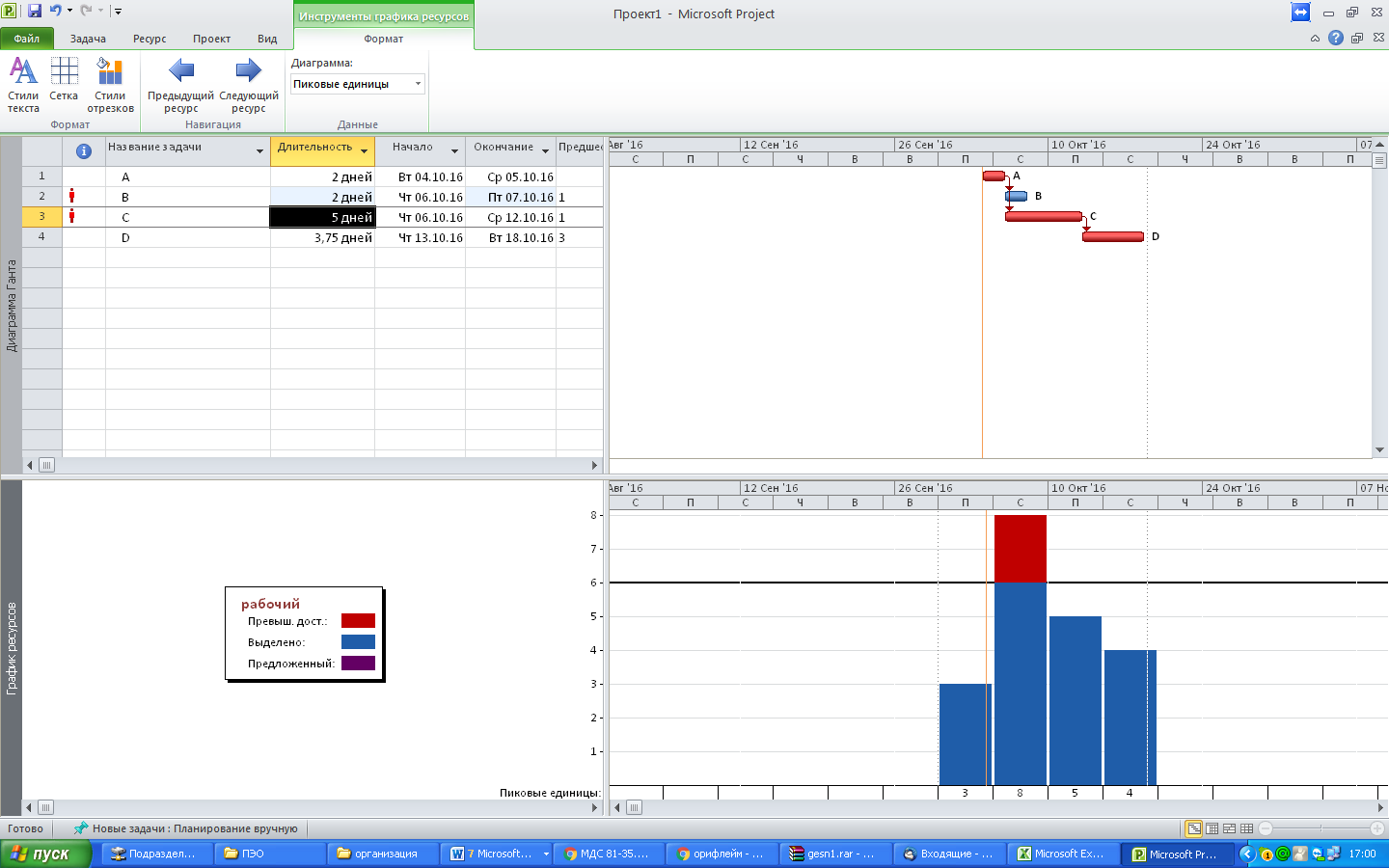 8 человек6 человек18 человек 20 человек58. Как называются бригады, которые создаются укрупненными для производства законченной строительной продукции, укрупненного этапа работ или конструктивного узла?1. специализированные2. комплексные3. поточные4. сменные5. сквозные59. Какой документ, подтверждающий право выполнять работы, влияющие на безопасность возводимого здания или сооружения, должно иметь лицо, осуществляющее строительство?свидетельство о допускелицензияразрешение на строительствоположительное заключение экспертизы проектной документации60. Какой документ должен прилагаться к заявлению о выдаче разрешения на строительство в обязательном порядке?общий журнал работархитектурно-планировочное заданиеградостроительный план земельного участка61. Выдается ли разрешение на отдельные этапы строительства, реконструкции, и, если да, то, в каком случае?не выдаетсявыдается по заявлению застройщикавыдается в случае, если такие этапы предусмотрены в проектной документации62. Каким образом проектная и рабочая документация допускается к производству работ застройщиком (заказчиком)?на документации ставится подпись ответственного лица путем простановки штампа на каждом листена титульном листе документации ставится подпись ответственного лица и штампна титульном листе и листах каждого нового раздела ставится подпись ответственного лица и штампна каждом листе ставится две подписи ответственных лиц63. На какой срок выдается разрешение на возведение объектов капитального строительства?на один годна срок не более трех летна срок, предусмотренный проектом организации строительства объектана срок, предусмотренный проектом производства работ64. Кем утверждается проект производства работ?1. застройщиком (техническим заказчиком)2. проектировщиком3. лицом, исполняющим строительство4. представителем органа государственного строительного надзора65. Какой документ необходимо подготовить отдельно в случае, если ППР на строительство объекта не разрабатывается?1. календарный план производства работ по объекту2. строительный генеральный план3. технологические карты на выполнение видов работ4. решения по технике безопасности66. Каким образом определяется эффективность подобранного комплекса машин?1. как разница затрат по применяемому и расчетному вариантам2. как сумма затрат по применяемому и расчетному вариантам3. как отношение затрат планируемого варианта к затратам применяемого варианта67. Кто из перечисленных участников строительства обеспечивает вынос на площадку геодезической разбивочной основы?1. застройщик (заказчик)2. проектировщик3. генподрядчик4. организация, выполнявшая инженерно-геодезические изыскания68. Допустимо ли закрытие улиц и ограничение движения транспорта в период строительства?1. не допустимо2. допустимо только на период выполнения работ краном3. допустимо при условии согласования с Государственной инспекцией безопасности дорожного движения4. допустимо, при условии согласования с Ростехнадзором69. В каком случае лицо, осуществляющее строительство, должно оборудовать строительную площадку, выходящую на городскую территорию, пунктами очистки или мойки колес? 1. при условии строительства на городской территории2. по требованию органа местного самоуправления3. по требованию Государственной инспекцией безопасности дорожного движения4. при условии выполнения в процессе строительства работ по устройству монолитного железобетона70. В соответствии с каким документом должны быть выполнены внутриплощадочные подготовительные работы?1. проект организации строительства2. проект производства работ3. строительный генеральный план4. схема планировочной организации земельного участка71. Решением кого из перечисленных участников строительства вводятся в эксплуатацию временные здания и сооружения, расположенные на стройплощадке?1. застройщиком (заказчиком)2. лицом, осуществляющим строительство3. проектировщиком4. представителем органа государственного строительного надзора72. К какому виду мероприятий по организации строительства относятся внеплощадочные и внутриплощадочные работы?1. подготовительные работы2. инженерные изыскания3. работы нулевого цикла4. работы по возведению несущего каркаса здания73. Что из перечисленного является основой для расчета потребности в мобильных зданиях?1. график движения рабочей силы2. календарный план строительства объектов3. график поставок строительных материалов4. недельно-суточный график 74. Определите виды планирования строительного производства по возрастанию горизонта планированияОтвет запишите в виде порядковых номеров (1-4) видов планирования в соответствующем пустом столбце75. Определите последовательность этапов разработки и принятия организационно-технологических решений при организации строительства поточным методом. Ответ запишите в виде порядковых номеров (1-4) этапов в соответствующем пустом столбце11. Критерии оценки (ключи к заданиям), правила обработки результатов теоретического этапа профессионального экзамена и принятия решения о допуске (отказе в допуске) к практическому этапу профессионального экзаменаКлюч к заданиямПравила обработки результатов и принятия решения о допуске (отказе в допуске) к практическому этапу экзамена:Теоретический этап экзамена включает 75 заданий, охватывающие все предметы оценивания, и считается выполненным при правильном ответе на 62 задания. 12. Задания для практического этапа профессионального экзамена1. Задание на выполнение трудовых функций, трудовых действий в реальных или модельных условиях (задание №1): трудовая функция: 3.3.1 Оперативное управление строительным производством на участке строительства; трудовое действие (действия): Организация входного контроля проектной документации.Задание№1: В задании (Приложение 1) представлен комплект документов оперативного планирования на строительство кабельных линий 6 кВ и 35 кВ. 1. Укажите названия документов 1-5 (в сером поле). 2. Заполните ячейки таблиц в документах 1-5, выделенные серым цветом. 3. В документе 6 заполните свободные ячейки на основании данных, представленных в документах 1-5. Условия выполнения задания: Экзаменуемый получает задание на бумажном носителе и выполняет его самостоятельно. Допускается использование калькулятора. Место выполнения задания: помещение, площадью не менее 20 м2, оборудованное: мультимедийным проектором, компьютером, письменным столом, стульями и др. Максимальное время выполнения задания: 1 час.  (мин./час.)Критерии оценки: 2. Задание на выполнение трудовых функций, трудовых действий в реальных или модельных условиях (задание №2): трудовая функция: 3.3.3 Оперативное управление строительным производством на участке строительства; трудовое действие (действия): Организация входного контроля проектной документации.Задание №2. В задании (Приложение 2) представлен фрагмент комплекта рабочей документации на строительство общественного здания социально-культурно-оздоровительного назначения (бассейна). Проверьте разделы «Архитектурные решения», «Конструкции металлические» и «Конструкции железобетонные» на соответствие их требованиям действующих нормативно-технических документов и достаточности представленных данных. Определите в рабочей документации не менее 5 ошибок. Опишите действия по корректировке выявленных ошибок и предполагаемые последствия в случае невыполнения корректировок. Ответ запишите в таблице (столбцы 1-4):Условия выполнения задания: Экзаменуемый получает задание на бумажном носителе и выполняет его самостоятельно. Допускается использование экзаменуемым калькулятора и следующих нормативных документов: ГОСТ Р 21.1101-2013 Основные требования к проектной и рабочей документации;СП 22.13330.2011 «Основания и фундаменты»;СП 70.13330.2012 «Несущие и ограждающие конструкции».Место выполнения задания: помещение, площадью не менее 20 м2, оборудованное: мультимедийным проектором, компьютером, письменным столом, стульями и др. Максимальное время выполнения задания: 1 час. Критерии оценки: 3. Задание для оформления и защиты портфолио (задание №3): трудовая функция: 3.3.1 Подготовка строительного производства на участке строительства; трудовое действие: Планирование строительного производства на участке строительства в соответствии с требованиями охраны труда, пожарной безопасности и охраны окружающей среды; трудовая функция: 3.3.2 Материально-техническое обеспечение на участке строительстватрудовое действие: Определение потребности строительного производства на участке строительства в материально-технических ресурсахтрудовая функция: 3.3.4 Приемка и контроль качества результатов выполненных видов и этапов строительных работ на участке строительстватрудовое действие: Планирование и контроль выполнения работ и мероприятий строительного контролятрудовая функция: 3.3.5 Сдача заказчику результатов строительных работтрудовое действие: Подготовка исполнительно-технической документации, подлежащей предоставлению приемочным комиссиямЗадание №3: Необходимо оформить и представить к защите портфолио, состоящее из документов, демонстрирующих способность экзаменуемого организовывать строительное производство на участке строительства (объектах капитального строительства).Требования к структуре и оформлению портфолио:В состав портфолио должны входить следующие документы:заверенная руководителем или уполномоченным представителем организации-работодателя и утвержденная ранее соискателем копия проекта производства работ на строительство (реконструкцию) объекта капитального строительства или копия технологической карты на выполнение отдельных видов строительных, монтажных или пусконаладочных работ (на бумажном носителе);заверенная руководителем или уполномоченным представителем организации-работодателя копия комплекта исполнительной документации (или его части*), выполненной по результатам завершения строительства (реконструкции) или выполнения отдельных видов строительно-монтажных работ в соответствии с представленным в п.1 проектом производства работ (на бумажном носителе);мультимедийная презентация, отражающая основное содержание разделов представляемого проекта производства работ (п.1) и состав исполнительной документации (п.2) (в электронном виде). * при условии большого объема документов полного комплекта исполнительной документацииТребования к оформлению презентации:презентация должна быть оформлена в формате .ppt/.pptx (MS PowerPoint), рекомендуемое количество слайдов - от 10 до 20; соотношение текста и наглядных схем, рисунков в каждом слайде - 40% к 60%;каждый слайд должен иметь название и номер;шрифт основного текста – не менее 18;первый слайд должен содержать название презентации, ФИО автора, должность, наименование организации;рекомендуемое название презентации: «Проект производства работ на……..(указать наименование объекта или вид работ) и исполнительная документация».Порядок защиты портфолио:защита портфолио представляет собой устный доклад соискателя с использованием подготовленной заранее мультимедийной презентации;доклад соискателя должен занимать не более 10-15 минут;по завершении доклада экспертная комиссия проводит собеседование с соискателем по материалам, представленным в портфолио. Типовые вопросы для собеседования по материалам портфолио:Вопрос №1. Какие основные нормативные и методические документы регламентируют структуру и содержание проектов производства работ?Вопрос №2. Какие виды инструктажей по охране труда должны быть проведены с работниками, учитывая вид(ы)работ, представленные в проекте производства работ?Вопрос №3. Каким образом на строительной площадке обозначаются опасные зоны с постоянным присутствием и возможным воздействием опасных производственных факторов? Вопрос №4. В каком объеме (полном или неполном) был разработан представленный проект производства работ? Вопрос №5. Что проверяется лицом, осуществляющее строительство в ходе операционного контроля и в каких документах фиксируются результаты операционного контроля?Вопрос №6. Какие функции выполняет лицо, осуществляющее строительство, в составе строительного контроля? Вопрос №7. Какими нормативными и методическими документами регламентируется состав и порядок ведения исполнительной документации при строительстве, реконструкции, капитальном ремонте объектов капитального строительства?Правила обработки результатов практической части экзамена: Практический этап экзамена включает 3 задания, и считается пройденным при правильном выполнении экзаменуемым одного или двух практических заданий (задания №1 и/или №2) и положительного решения комиссии по результатам защиты материалов портфолио (задание №3, часть 1 и часть 2). 13. Правила обработки результатов профессионального экзамена и принятия решения о соответствии квалификации соискателя требованиям к квалификацииПоложительное решение о соответствии квалификации соискателя требованиям к квалификации по квалификации «Главный инженер проекта (специалист по организации строительства)» принимается при прохождении экзаменуемым теоретического и практического этапов профессионального экзамена.14. Перечень нормативных правовых и иных документов, использованных при подготовке комплекта оценочных средствГрадостроительный кодекс Российской Федерации от 29.12.2004 №190-ФЗ;Гражданский кодекс Российской Федерации от 30.11.1994 №51-ФЗФедеральный закон "Технический регламент о требованиях пожарной безопасности" от 22.07.2008 №123-ФЗ;СП 48.13330.2011 Организация строительства. Актуализированная редакция СНиП 12-01-2004; СП 12-136-2002 «Безопасность труда в строительстве. Решения по охране труда и промышленной безопасности в проектах организации строительства и проектах производства работ»;СП 22.13330.2011 «Основания и фундаменты»;СП 70.13330.2012 «Несущие и ограждающие конструкции»;СНиП 12-03-01 «Безопасность труда в строительстве. Общие требования. Часть 1»;СНиП 12-04-02 «Безопасность труда в строительстве. Строительное производство. Часть 2»;ГОСТ Р 51872-2002 Документация исполнительная геодезическая. Правила выполнения;ГОСТ Р 21.1101-2013 Основные требования к проектной и рабочей документации;Приказ Министерства труда и социальной защиты РФ от 1 июня 2015 г. N 336н "Об утверждении Правил по охране труда в строительстве";ПРИКАЗ от 28 марта 2014 г. N 155н «Об утверждении правил по охране труда при работе на высоте»; Постановление Правительства Российской Федерации от 25 апреля 2012 г. N 390 "Правила противопожарного режима в Российской Федерации";СанПиН 2.2.3.1384-03. Гигиенические требования к организации строительного производства и строительных работРД 11-02-2006 Требования к составу и порядку ведения исполнительной документации при строительстве, реконструкции, капитальном ремонте объектов капитального строительства и требования, предъявляемые к актам освидетельствования работ, конструкций, участков сетей инженерно-технического обеспечения; РД-11-05-2007 Порядок ведения общего и (или) специального журнала учета выполнения работ при строительстве, реконструкции, капитальном ремонте объектов капитального строительства;РД-11-06-2007 Методические рекомендации о порядке разработки проектов производства работ грузоподъемными машинами и технологических карт погрузочно-разгрузочных работ;Постановление Правительства Российской Федерации от 16.02.2008г № 87 «О составе разделов проектной документации и требованиях к их содержанию»;Письмо Госстроя РФ от 29.12.1993 N 12-349 (ред. от 25.04.1996) "О Порядке определения стоимости строительства и свободных (договорных) цен на строительную продукцию в условиях развития рыночных отношений";СТО НОСТРОЙ 2.33.14-2011 Организация строительного производства. Общие положения;МДС 12-81.2007 Методические рекомендации по разработке и оформлению проекта организации строительства и проекта производства работ;МДС 12-46.2008 Методические рекомендации по разработке и оформлению проекта организации строительства, проекта организации работ по сносу (демонтажу), проекта производства работ;МДС 12-29.2006  Методические рекомендации по разработке и оформлению технологической карты;Постановление Минтруда РФ и Минобразования РФ от 13 января 2003 г. N 1/29 "Об утверждении Порядка обучения по охране труда и проверки знаний требований охраны труда работников организаций";Положение о разработке оценочных средств для проведения независимой оценки квалификации (Приказ Минтруда России № 601н от  01 ноября 2016 года)Знания, умения в соответствии с требованиями к квалификации, на соответствие которым проводится оценка квалификацииКритерии оценки квалификацииТип и № задания 1231. ТФ 3.3.1 (уровень 7)З: Требования законодательства Российской Федерации к составу, содержанию и оформлению проектной документации1 балл за каждое правильно выполненное заданиеЗадания с выбором ответа №1-52. ТФ 3.3.1 (уровень 7)З: Требования законодательства Российской Федерации в сферах охраны труда, пожарной безопасности, охраны окружающей среды1 балл за каждое правильно выполненное заданиеЗадания с выбором ответа №6-123. ТФ 3.3.2 (уровень 7)З: Нормативных и проектных показателей потребности строительного производства в материально-технических ресурсах (по видам материально-технических ресурсов)1 балл за каждое правильно выполненное заданиеЗадания с выбором ответа №13-154. ТФ 3.3.3 (уровень 7)З: Технологии производства строительных работ1 балл за каждое правильно выполненное заданиеЗадания с выбором ответа №16-225. ТФ 3.3.1 (уровень 7)З: Способы и методы планирования строительного производства1 балл за каждое правильно выполненное заданиеЗадания с выбором ответа №23-285. ТФ 3.3.1 (уровень 7)З: Способы и методы планирования строительного производства1 балл за правильно установленную последовательностьЗадание на установление последовательности №746. ТФ 3.3.1 (уровень 7)З: Способы и методы оперативного управления строительным производством1 балл за каждое правильно выполненное заданиеЗадания с выбором ответа №29-317. ТФ 3.3.4 (уровень 7)З: Правила ведения исполнительной и учетной документации мероприятий строительного контроля 1 балл за каждое правильно выполненное заданиеЗадания с выбором ответа №32-358. ТФ 3.3.5 (уровень 7)З: Требования законодательства Российской Федерации к порядку и документальному оформлению приема-передачи законченных объектов капитального строительства и этапов (комплексов) работ1 балл за каждое правильно выполненное заданиеЗадания с выбором ответа №36-409. ТФ 3.3.6 (уровень 7)У: Осуществлять оценку соответствия процессов и результатов строительного производства требованиям локальных нормативных технических документов (стандартов организации)1 балл за каждое правильно выполненное заданиеЗадания с выбором ответа №41-4710. ТФ 3.3.7 (уровень 7)З: Средства и методы организационной и технологической оптимизации производства строительных работ1 балл за каждое правильно выполненное заданиеЗадания с выбором ответа №48-5410. ТФ 3.3.7 (уровень 7)З: Средства и методы организационной и технологической оптимизации производства строительных работ1 балл за правильно установленную последовательностьЗадание на установление последовательности №7511. ТФ 3.3.8 (уровень 7)З: Методики расчета потребности строительного производства в трудовых ресурсах1 балл за каждое правильно выполненное заданиеЗадания с выбором ответа №55-5812. ТФ 3.3.1 (уровень 7)З: Состав и порядок подготовки документов для оформления разрешений и допусков для строительного производства1 балл за каждое правильно выполненное заданиеЗадания с выбором ответа №59-6613. ТФ 3.3.1 (уровень 7)З: Требования законодательства к порядку обустройства и подготовки строительных площадок (внутриплощадочных подготовительных работ)1 балл за каждое правильно выполненное заданиеЗадания с выбором ответа №67-73Трудовые функции, трудовые действия, умения в соответствии с требованиями к квалификации, на соответствие которым проводится оценка квалификации Критерии оценки квалификацииТип и № задания 123ТФ 3.3.3 Оперативное управление строительным производством на участке строительстваТД: Оперативное планирование, координация, организация и проведение строительного контроля в процессе строительства, реконструкции, капитального ремонта объектов капитального строительстваСоответствие модельному ответу.Задание на выполнение трудовых функций, трудовых действий в реальных или модельных условиях, №1 ТФ 3.3.1 Подготовка строительного производства на участке строительстваТД: Организация входного контроля проектной документации1. Соответствие проектной (рабочей) документации требованиям:ГОСТ Р 21.1101-2013 Основные требования к проектной и рабочей документации;СП 22.13330.2011 «Основания и фундаменты»;СП 70.13330.2012 «Несущие и ограждающие конструкции».2. Достаточность и корректность данных, содержащихся в проектной (рабочей) документации, необходимых для реализации проектных решений.Задание на выполнение трудовых функций, трудовых действий в реальных или модельных условиях, №2ТФ 3.3.1 Подготовка строительного производства на участке строительстваТД: Планирование строительного производства на участке строительства в соответствии с требованиями охраны труда, пожарной безопасности и охраны окружающей средыСоответствие принятых в проекте производства работ (технологической карте) решений по охране труда, пожарной безопасности и охране окружающей среды требованиям нормативно-методических документов: Приказ Министерства труда и социальной защиты РФ от 1 июня 2015 г. N 336н "Об утверждении Правил по охране труда в строительстве";ПРИКАЗ от 28 марта 2014 г. N 155н «Об утверждении правил по охране труда при работе на высоте»; СП 12-136-2002 «Безопасность труда в строительстве. Решения по охране труда и промышленной безопасности в проектах организации строительства и проектах производства работ»;СП 48. 133330.204 «Организация строительства»;СНиП 12-03-01 «Безопасность труда в строительстве. Общие требования. Часть 1»;СНиП 12-04-02 «Безопасность труда в строительстве. Строительное производство. Часть 2»;СП 48.13330.2011 «Организация строительства»;Постановление Правительства Российской Федерации от 25 апреля 2012 г. N 390 "Правила противопожарного режима в Российской Федерации";Федеральный закон "Технический регламент о требованиях пожарной безопасности" от 22.07.2008 N 123-ФЗ;СанПиН 2.2.3.1384-03. Гигиенические требования к организации строительного производства и строительных работ и др..Портфолио, №3 (часть 1)ТФ 3.3.2 Материально-техническое обеспечение на участке строительстваТД: Определение потребности строительного производства на участке строительства в материально-технических ресурсах Соответствие и полнота материально-технических ресурсов проекта, представленных в проекте производства работ (технологической карте) принятым проектным решениям и технологии(-ям) производства работ.Портфолио, №3 (часть 1)ТФ 3.3.4 Приемка и контроль качества результатов выполненных видов и этапов строительных работ на участке строительстваТД: Планирование и контроль выполнения работ и мероприятий строительного контроляСоответствие представленного в проекте производства работ (технологической карте) описания технологии(-й) и организации выполнения работ, требований к качеству и приемке работ, схем операционного контроля качества требованиям нормативно-методических документов, учитывающих специфику выполняемых в проекте строительных, монтажных или пусконаладочных работ по строительству.Портфолио, №3 (часть 1)ТФ 3.3.5 Сдача заказчику результатов строительных работТД: Подготовка исполнительно-технической документации, подлежащей предоставлению приемочным комиссиямСоответствие представленной исполнительной документации видам работ, описанным в проекте производства работ (технологической карте) и требованиям:СП 48.13330.2011 Организация строительства. Актуализированная редакция СНиП 12-01-2004; РД 11-02-2006 Требования к составу и порядку ведения исполнительной документации при строительстве, реконструкции, капитальном ремонте объектов капитального строительства и требования, предъявляемые к актам освидетельствования работ, конструкций, участков сетей инженерно-технического обеспечения; РД-11-05-2007 Порядок ведения общего и (или) специального журнала учета выполнения работ при строительстве, реконструкции, капитальном ремонте объектов капитального строительства;ГОСТ Р 51872-2002 Документация исполнительная геодезическая. Правила выполнения. и др.Портфолио, №3 (часть 2)№Вид планирования 1. текущее планирование2. генеральное целевое планирование3. оперативное планирование4. стратегическое планирование№этап 1. расчет и построение графиков2. выбор комплексов машин3. определение пространственных параметров комплекса (объекта)4. формирование структуры потоков№ заданияПравильные варианты ответа, модельные ответы и(или) критерии оценкиВес задания или баллы, начисляемые за верный ответ11 балл за правильно выполненное задание21 балл за правильно выполненное задание31 балл за правильно выполненное задание41 балл за правильно выполненное задание51 балл за правильно выполненное задание61 балл за правильно выполненное задание71 балл за правильно выполненное задание81 балл за правильно выполненное задание91 балл за правильно выполненное задание101 балл за правильно выполненное задание111 балл за правильно выполненное задание121 балл за правильно выполненное задание131 балл за правильно выполненное задание141 балл за правильно выполненное задание151 балл за правильно выполненное задание161 балл за правильно выполненное задание171 балл за правильно выполненное задание181 балл за правильно выполненное задание191 балл за правильно выполненное задание201 балл за правильно выполненное задание211 балл за правильно выполненное задание221 балл за правильно выполненное задание231 балл за правильно выполненное задание241 балл за правильно выполненное задание251 балл за правильно выполненное задание261 балл за правильно выполненное задание271 балл за правильно выполненное задание281 балл за правильно выполненное задание291 балл за правильно выполненное задание301 балл за правильно выполненное задание311 балл за правильно выполненное задание321 балл за правильно выполненное задание331 балл за правильно выполненное задание341 балл за правильно выполненное задание351 балл за правильно выполненное задание361 балл за правильно выполненное задание371 балл за правильно выполненное задание381 балл за правильно выполненное задание391 балл за правильно выполненное задание401 балл за правильно выполненное задание411 балл за правильно выполненное задание421 балл за правильно выполненное задание431 балл за правильно выполненное задание441 балл за правильно выполненное задание451 балл за правильно выполненное задание461 балл за правильно выполненное задание471 балл за правильно выполненное задание481 балл за правильно выполненное задание491 балл за правильно выполненное задание501 балл за правильно выполненное задание511 балл за правильно выполненное задание521 балл за правильно выполненное задание531 балл за правильно выполненное задание541 балл за правильно выполненное задание551 балл за правильно выполненное задание561 балл за правильно выполненное задание571 балл за правильно выполненное задание581 балл за правильно выполненное задание591 балл за правильно выполненное задание601 балл за правильно выполненное задание611 балл за правильно выполненное задание621 балл за правильно выполненное задание631 балл за правильно выполненное задание641 балл за правильно выполненное задание651 балл за правильно выполненное задание661 балл за правильно выполненное задание671 балл за правильно выполненное задание681 балл за правильно выполненное задание691 балл за правильно выполненное задание701 балл за правильно выполненное задание711 балл за правильно выполненное задание721 балл за правильно выполненное задание731 балл за правильно выполненное задание741 балл за правильно выполненное задание751 балл за правильно выполненное заданиеПредмет оцениванияОбъект оцениванияКритерийСпособность выполнять оперативное планирование, координацию, организацию и проведение строительного контроля в процессе строительства, реконструкции, капитального ремонта объектов капитального строительстваНедельно-суточные графики производства строительно-монтажных работ и оперативный месячный планСоответствие модельному ответу. N Лист комплектаОшибкаДальнейшие действия по корректировке выявленной ошибкиПоследствия невыполнения корректировки N 123412345Предмет оцениванияОбъект оцениванияКритерийСпособность осуществлять входной контроль проектной (рабочей) документацииКачество проектной (рабочей) документации1. Соответствие проектной (рабочей) документации требованиям:ГОСТ Р 21.1101-2013 Основные требования к проектной и рабочей документации;СП 22.13330.2011 «Основания и фундаменты»;СП 70.13330.2012 «Несущие и ограждающие конструкции».2. Достаточность и корректность данных, содержащихся в проектной (рабочей) документации, необходимых для реализации проектных решений. Предмет оцениванияОбъект оцениванияКритерийПортфолио (часть 1)Портфолио (часть 1)Портфолио (часть 1)1. Способность осуществлять планирование строительного производства на участке строительства в соответствии с требованиями охраны труда, пожарной безопасности и охраны окружающей среды1. Решения по охране труда и технике безопасности, представленные в составе проекта производства работ/технологической карте. Соответствие принятых в проекте производства работ решений по охране труда, пожарной безопасности и охране окружающей среды требованиям следующих нормативно-методических документов: Приказ Министерства труда и социальной защиты РФ от 1 июня 2015 г. N 336н "Об утверждении Правил по охране труда в строительстве";ПРИКАЗ от 28 марта 2014 г. N 155н «Об утверждении правил по охране труда при работе на высоте»; СП 12-136-2002 «Безопасность труда в строительстве. Решения по охране труда и промышленной безопасности в проектах организации строительства и проектах производства работ»;СП 48. 133330.204 «Организация строительства»;СНиП 12-03-01 «Безопасность труда в строительстве. Общие требования. Часть 1»;СНиП 12-04-02 «Безопасность труда в строительстве. Строительное производство. Часть 2»;СП 48.13330.2011 «Организация строительства»;Постановление Правительства Российской Федерации от 25 апреля 2012 г. N 390 "Правила противопожарного режима в Российской Федерации";Федеральный закон "Технический регламент о требованиях пожарной безопасности" от 22.07.2008 N 123-ФЗ;СанПиН 2.2.3.1384-03. Гигиенические требования к организации строительного производства и строительных работ и др..2. Способность определять потребности строительного производства на участке строительства в материально-технических ресурсах2. Перечень материально-технических ресурсов, представленный в проекте производства работ (технологической карте)Достаточность материально-технических ресурсов проекта, представленных в проекте производства работ (технологической карте) и их соответствие принятым проектным решениям и технологии(-ям) производства работ. 3. Способность осуществлять планирование и контроль выполнения работ и мероприятий строительного контроля3. Технология производства работ и мероприятия строительного контроля, представленные в проекте производства работ (технологической карте)Соответствие представленного в проекте производства работ (технологической карте) описания технологии(-й) и организации выполнения работ, требований к качеству и приемке работ, схем операционного контроля качества требованиям нормативно-методических документов, учитывающих специфику выполняемых в проекте строительных, монтажных или пусконаладочных работ по строительству. Портфолио (часть 2)Портфолио (часть 2)Портфолио (часть 2)4. Способность осуществлять подготовку исполнительно-технической документации, подлежащей предоставлению приемочным комиссиям4. Состав и правильность выполнения исполнительно-технической документации Соответствие представленной исполнительной документации видам работ, описанным в проекте производства работ (технологической карте) и требованиям:СП 48.13330.2011 Организация строительства. Актуализированная редакция СНиП 12-01-2004; РД 11-02-2006 Требования к составу и порядку ведения исполнительной документации при строительстве, реконструкции, капитальном ремонте объектов капитального строительства и требования, предъявляемые к актам освидетельствования работ, конструкций, участков сетей инженерно-технического обеспечения; РД-11-05-2007 Порядок ведения общего и (или) специального журнала учета выполнения работ при строительстве, реконструкции, капитальном ремонте объектов капитального строительства;ГОСТ Р 51872-2002 Документация исполнительная геодезическая. Правила выполнения. Вопросы для собеседованияВопросы для собеседованияВопросы для собеседования№1. Какие основные нормативные и методические документы регламентируют структуру и содержание проектов производства работ?№1. Какие основные нормативные и методические документы регламентируют структуру и содержание проектов производства работ?№1. Какие основные нормативные и методические документы регламентируют структуру и содержание проектов производства работ?№2. Какие виды инструктажей по охране труда должны быть проведены с работниками, учитывая вид(ы)работ, представленные в проекте производства работ?№2. Какие виды инструктажей по охране труда должны быть проведены с работниками, учитывая вид(ы)работ, представленные в проекте производства работ?№2. Какие виды инструктажей по охране труда должны быть проведены с работниками, учитывая вид(ы)работ, представленные в проекте производства работ?№3. Каким образом на строительной площадке обозначаются опасные зоны с постоянным присутствием и возможным воздействием опасных производственных факторов?№3. Каким образом на строительной площадке обозначаются опасные зоны с постоянным присутствием и возможным воздействием опасных производственных факторов?№3. Каким образом на строительной площадке обозначаются опасные зоны с постоянным присутствием и возможным воздействием опасных производственных факторов?№4. В каком объеме (полном или неполном) был разработан представленный проект производства работ? №4. В каком объеме (полном или неполном) был разработан представленный проект производства работ? №4. В каком объеме (полном или неполном) был разработан представленный проект производства работ? №5. Что проверяется лицом, осуществляющее строительство в ходе операционного контроля и в каких документах фиксируются результаты операционного контроля?№5. Что проверяется лицом, осуществляющее строительство в ходе операционного контроля и в каких документах фиксируются результаты операционного контроля?№5. Что проверяется лицом, осуществляющее строительство в ходе операционного контроля и в каких документах фиксируются результаты операционного контроля?№6. Какие функции выполняет лицо, осуществляющее строительство, в составе строительного контроля? №6. Какие функции выполняет лицо, осуществляющее строительство, в составе строительного контроля? №6. Какие функции выполняет лицо, осуществляющее строительство, в составе строительного контроля? №7. Какими нормативными и методическими документами регламентируется состав и порядок ведения исполнительной документации при строительстве, реконструкции, капитальном ремонте объектов капитального строительства?№7. Какими нормативными и методическими документами регламентируется состав и порядок ведения исполнительной документации при строительстве, реконструкции, капитальном ремонте объектов капитального строительства?№7. Какими нормативными и методическими документами регламентируется состав и порядок ведения исполнительной документации при строительстве, реконструкции, капитальном ремонте объектов капитального строительства?